Załącznik 1Legosteine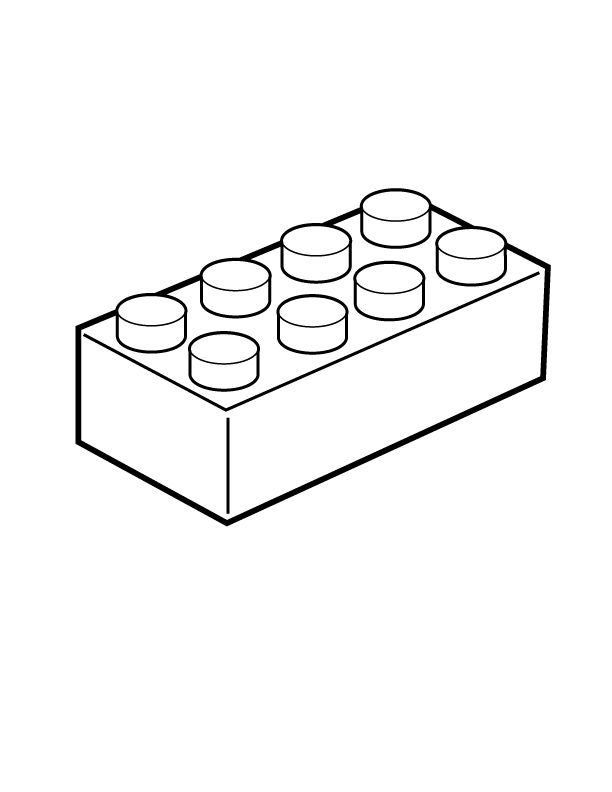 WEIβSCHWARZROTBLAUGELBVIOLETTBRAUNROSAGRAUGRÜNORANGEBUNT